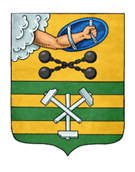 ПЕТРОЗАВОДСКИЙ ГОРОДСКОЙ СОВЕТ18 сессия 28 созываРЕШЕНИЕот 19 сентября 2018 г. № 28/18-370О внесении изменений в Решение Петрозаводского городского Совета от 20 декабря 2017 года № 28/11-214«О бюджете Петрозаводского городского округа на2018 год и на плановый период 2019 и 2020 годов»В связи с увеличением объема межбюджетных трансфертов, передаваемых из бюджета Республики Карелия бюджету Петрозаводского городского округа, а также необходимостью обеспечения отдельных расходов бюджета Петрозаводского городского округа Петрозаводский городской Совет РЕШИЛ:Внести следующие изменения в Решение Петрозаводского городского Совета от 20 декабря 2017 года № 28/11-214 «О бюджете Петрозаводского городского округа на 2018 год и на плановый период 2019 и 2020 годов» (далее – Решение о бюджете):В статье 1:В пункте 1:Во втором абзаце цифры «5 077 786,4», «2 640 366,4», «2 639 402,0» заменить цифрами «5 246 949,8», «2 809 529,7», «2 809 157,5» соответственно.В третьем абзаце цифры «5 226 166,6» заменить цифрами «5 396 191,1».В четвертом абзаце цифры «148 380,2» заменить цифрами «149 241,3».1.2.	В пункте 3:1.2.1.	Во втором абзаце цифры «4 521 191,3», «2 034 181,4», «2 034 181,4», заменить цифрами «4 551 191,3», «2 064 181,4», «2 064 181,4» соответственно.1.2.2.	В третьем абзаце цифры «4 537 461,0» заменить цифрами «4 567 461,0».2. В пункте 5 статьи 3 цифры «390 222,2», «316 870,0» заменить цифрами «369 132,3», «309 470,0».3. В подпункте 3 пункта 9 статьи 5 цифры «16 480,3» заменить цифрами «5 170,3».4. Приложения № 1, 4, 5, 6, 7, 8, 9, 10, 11, 12, 13, 14, 17 изложить в новой редакции согласно приложениям.ПредседательПетрозаводского городского Совета                                   Г.П. БоднарчукГлава Петрозаводского городского округа                          И.Ю. Мирошник